Senate Motion – Discuss and review the ‘You Make Change (YMC)’ feedback timelinesThe current process is attached below for reference. Currently the YMC feedback timelines are not advertised and not adhered to. This is, in part because it does not take into account the way the platform is actually used, and also references functions which the Union no longer uses (Action plans). As mandated by the YMC Working Group, I am asking Senate to discuss and review this process, so that we can ensure timely responses to YMC submissions. Points to consider in this discussion: Currently there is no clear end point for YMCs, including no method for accountability once an action is agreed, no way to appropriately deal with YMCs that fall outside the timelines, and nowhere for ideas/actions to go once they are agreed (such as being turned into policy)In the current system too much reliance is placed on up/down voting which is not well engaged withCurrently the only way YMCs are dealt with is by delegating to a sabbatical officer, when there is a wider suite of options potentially available Currently the system itself does not allow for easy following of process Evie ReillyVP Democracy & Creative Industriesvpdci@susu.org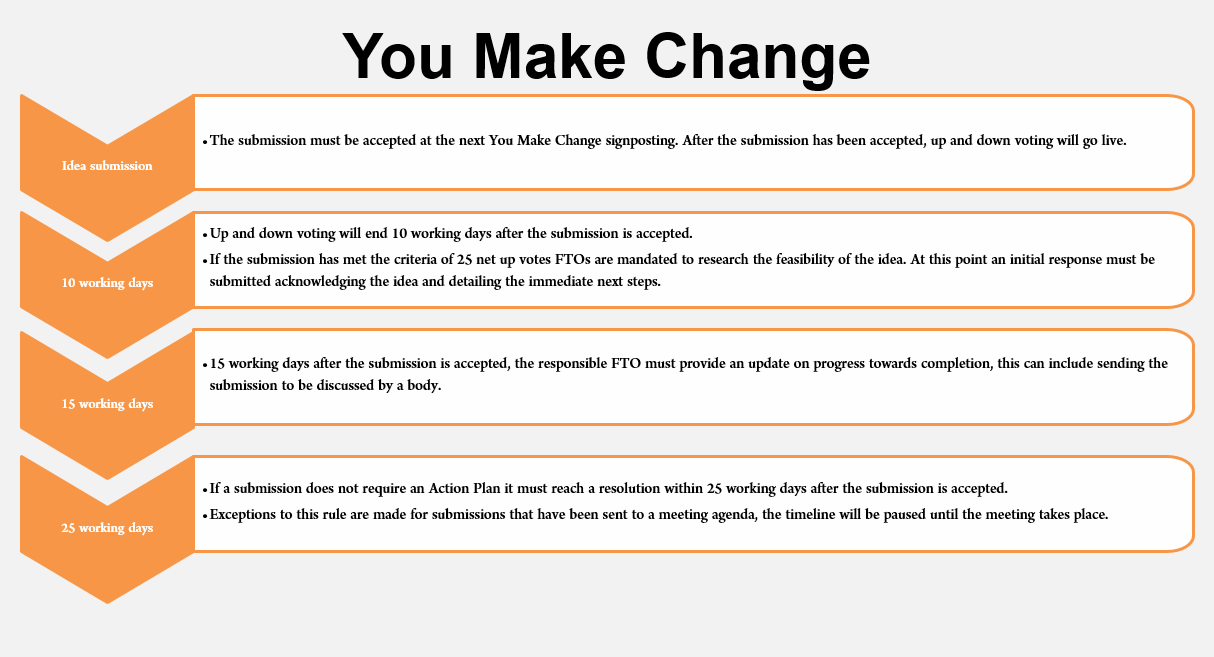 